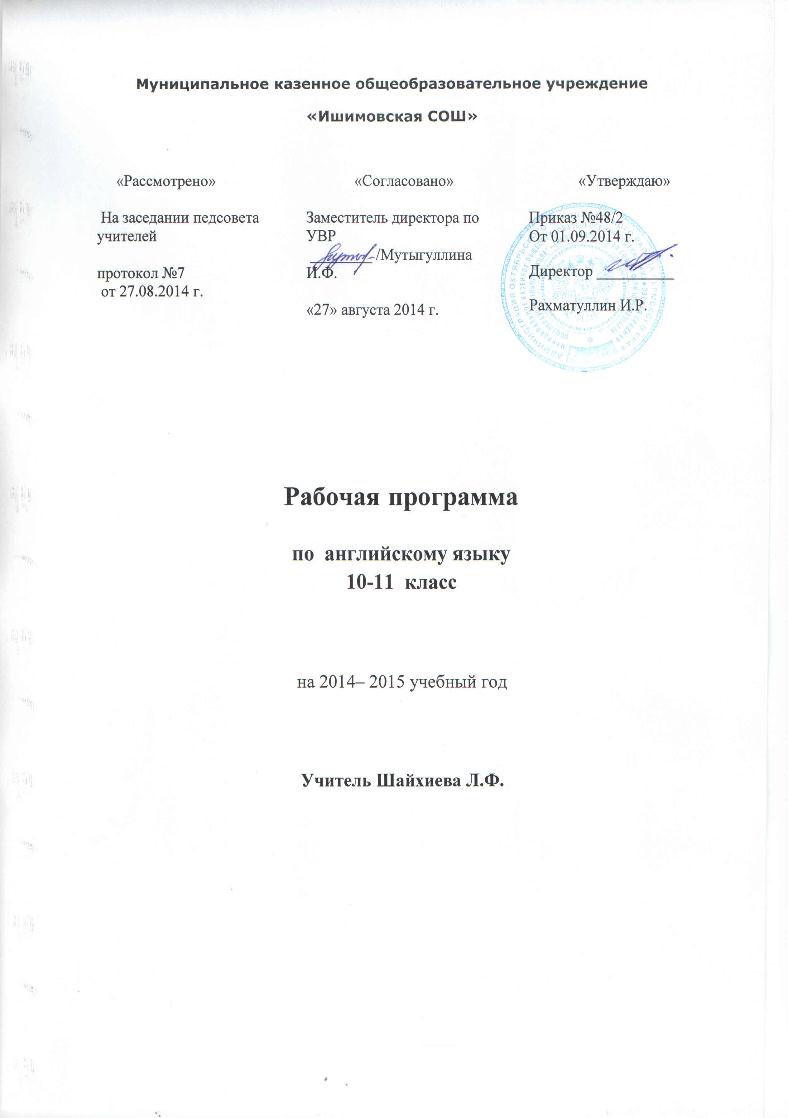       Рабочая программапо английскому языку для  старшей ступени обучения(10-11классы) уровень: базовыйПояснительная записка         Статус рабочей программы.   Рабочая программа по английскому языку составлена на основе федерального компонента государственного стандарта, примерной программы  среднего (полного) образования по английскому языку.    Рабочая программа ориентирована на использование учебно-методического комплекта «Английский  10-11» для  классов старшей ступени обучения общеобразовательных учреждений - Москва: Просвещение, 2008 год.           Цели.   Рабочая программа составлена с учётом концептуальных основобразовательного стандарта по иностранному языку и для реализации положений, определяющих цели и задачи обучения иностранному языку в общеобразовательных учреждениях.   Принципы. Данная рабочая программа строится на основе следующих подходов в обучении иностранным языкам.личностно-ориентированный, деятельностный, коммуникативно-когнитивный социокультурный С учётом с общедидактических принципов,  таких принципов как:Принцип природосообразности (учета не только типологических особенностей школьников, их возрастных особенностей, но и учет индивидуальных особенностей);Принцип автономии школьников, они выступают в качестве активных субъектов учебной деятельности, увеличивается удельный вес их самостоятельности;Принцип продуктивности обучения – нацеленность на реальные результаты обучения в виде продуктов деятельности – собственно речевых, речевых, включенных в другие виды деятельности (трудовую, эстетическую), а также предусматривают не только приращение знаний, умений и навыков, но и  приращение в духовной сфере школьника;       Функции. Данная рабочая программа выполняет три основные функции.
Информационно-методическая функция позволяет участникам образовательного процесса получить представление о целях, содержании, общей стратегии обучения, воспитания и развития учащихся основной школы средствами конкретного учебного предмета, о вкладе каждого учебного предмета в решение общих целей образования. 
Организационно-планирующая функция позволяет рассмотреть возможное направление развертыванья и конкретизации содержания образовательного стандарта основного общего образования по конкретному учебному предмету с учетом его специфики и логики учебного процесса. Реализация организационно-планирующей функции предусматривает выделение этапов обучения, определение количественных и качественных характеристик содержания обучения на каждом этапе. Контролирующая функция заключается в том, что программа, задавая требования к содержанию речи, коммуникативным умениям, к отбору языкового материала и к уровню обученности школьников на каждом этапе обучения, может служить основой для сравнения полученных в ходе контроля результатов.                       Место предмета в базисном учебном плане      В соответствии с федеральным базисным учебным планом иностранный язык входит в образовательную область «Филология» и на его изучение  выделяется:210 учебных часов(3 часа в неделю) в старшей школе на базовом уровне;      При этом установлено годовое распределение часов, что даёт возможность образовательным учреждениям перераспределять нагрузку в течение учебного года, использовать модульный подход, строить рабочий учебный план на принципах дифференциации и вариативности.            Федеральный базисный учебный план  вводится в том же порядке, что и федеральный компонент государственного стандарта полного среднего образования.Общая характеристика учебного предметаФедеральный компонент образовательного стандарта построен с учетом  особенностей иностранного языка как учебного предмета, в число которых входят:межпредметность (содержанием речи на иностранном языке могут быть сведения из разных областей знания, например, литературы, искусства, истории, географии, математики и др.); многоуровневость (с одной стороны, необходимо овладение различными языковыми средствами, соотносящимися с аспектами языка: лексическим, грамматическим, фонетическим, с другой -  умениями в четырех видах речевой деятельности); полифункциональность (иностранный язык может выступать как цель обучения и как средство приобретения сведений в других  областях знания).Таким образом, воспитательный и развивающий потенциал стандарта реализуется:в целенаправленной постановке задач воспитания и развития личности ученика средствами иностранного языка, его  интеллектуальных и когнитивных способностей,  нравственных качеств;в социокультурной/культуроведческой направленности предметного содержания речи, в нацеленности содержания на развитие позитивных ценностных ориентаций, чувств и эмоций, на развитие творческих способностей и реализацию личностного потенциала ученика;в выделении учебно-познавательной и компенсаторной компетенций в качестве обязательных компонентов целей и содержания образования, в нацеленности на непрерывность языкового образования, в ориентации на развитие рефлексии, потребности в самообразовании.В соответствии с личностно-ориентированной парадигмой образования федеральный компонент стандарта по иностранному языку для всех ступеней обучения нацелен на комплексную реализацию личностно ориентированного, деятельностного,  коммуникативно-когнитивного и социокультурного  подходов  к обучению иностранным языкам, которые реализуются в процессе обучения по курсу "Enjoy English" в 10-11-х классах.Обучение английскому языку по курсу "Enjoy English" на старшей ступени полной средней школы обеспечивает преемственность с основной школой.     Происходит развитие и совершенствование сформированной коммуникативной компетенции на английском языке в совокупности речевой, языковой и социокультурной составляющих, а также развитие учебно-познавательной и компенсаторной компетенций.На данной ступени приверженность авторов к личностно-ориентированной направленности образования приобретает еще более зримые черты.           Содержание обучения старшеклассников английскому языку отбирается и организуется с учетом их речевых потребностей, возрастных психологических особенностей, интересов и профессиональных устремлений.Коммуникативная компетенция развивается в соответствии с отобранными для старшего этапа обучения темами, проблемами и ситуациями общения в пределах следующих сфер общения: социально-бытовой, учебно-трудовой, социально-культурной. Обогащаются социокультурные знания и умения учащихся, в том числе умение представлять свою страну, ее культуру средствами английского языка в условиях расширяющегося межкультурного и международного общения.Вместе с тем школьники учатся компенсировать недостаток знаний и умений в английском языке, используя в процессе общения вербальные и невербальные приемы.  Расширяется спектр общеучебных и специальных учебных умений, таких, как умение пользоваться справочниками учебника, двуязычным (англо-русским и русско-английским) словарем, толковым англо-английским словарем, мобильным телефоном, интернетом, электронной почтой. Так, задания учебника, предусматривающие использование интернета, помечены специальным значком. Справочный раздел учебников для 10-х и 11-х классов содержит специальное приложение "Learning Strategies", которое направлено на выработку как общеучебных коммуникативных умений (например, написание эссе, статьи, проведение опроса одноклассников на заданную тему), так и универсальных умений (например, как готовиться к экзамену).Большее внимание уделяется формированию умений работы с текстовой информацией различного характера, в частности, при выполнении индивидуальных и групповых заданий, проектных работ. Вырабатываются умения критически воспринимать информацию из разных источников, анализировать и обобщать ее, использовать в собственных высказываниях.Учащиеся приобретают опыт творческой и поисковой деятельности в процессе освоения таких способов познавательной деятельности, как проектная деятельность в индивидуальном режиме и в сотрудничестве.Предусматривается работа учащихся над проектами межпредметного характера, в частности, по предметам, которые учащиеся выбрали в качестве профильных. Так, упоминавшиеся приложения "School English" предназначены для общения старшеклассников на темы, связанные с такими школьными предметами, как математика, физика, биология и экономическая география.В контексте формирования личностных отношений подростков, их способности к самоанализу и самооценке, эмоционально-ценностного отношения к миру, происходящих на старшей ступени, ставится задача акцентировать внимание учащихся на стремлении к взаимопониманию людей разных сообществ, осознании роли английского языка как универсального средства межличностного и межкультурного общения практически в любой точке земного шара; на формирование положительного отношения к культуре иных народов, в частности, говорящих на английском языке; понимании важности изучения английского и других иностранных языков в современном мире и потребности пользоваться ими, в том числе и как одним из способов самореализации и социальной адаптации.Продолжается накопление лингвистических знаний,  позволяющих не только умело пользоваться английским языком, но и осознавать особенности своего языкового мышления на основе сопоставления английского языка с русским;формирование знаний о культуре, реалиях и традициях стран, говорящих на английском языке, представлений о достижениях культуры своего и других народов мира в развитии общечеловеческой культуры. Помимо сведений, предлагаемых в текстах учебника, предусмотрен страноведческий справочник, который содержит информацию о явлениях культуры и персоналиях, упоминаемых в учебнике. Отдельное внимание уделяется выработке умения интегрироваться в общеевропейский культурный и образовательный контекст, поскольку Россия реально является частью европейского сообщества.Цели старшей ступени обученияВ процессе обучения по курсу " English 10-11" в 10-11-х классах реализуются следующие цели. Развивается коммуникативная компетенцияна английском языке в совокупности ее составляющих — речевой, языковой, социокультурной, компенсаторной, учебно-познавательной, а именно:     речевая компетенция — развиваются сформированные на базе основной школы коммуникативные умения в говорении, аудировании, чтении, письме с тем, чтобы школьники достигли общеевропейского порогового уровня обученности (Bl / Threshold level (согласно документам Совета Европы) / Intermediate level);языковая компетенция — систематизируются ранее усвоенные и накапливаются новые языковые средства, обеспечивающие возможность общаться на темы, предусмотренные стандартом и примерной программой по английскому языку для данного этапа школьного образования;социокультурная компетенция — школьники приобщаются к культуре и реалиям стран, говорящих на английском языке, в рамках более широкого спектра сфер, тем и ситуаций общения, отвечающих опыту, интересам учащихся 15-17 лет, соответствующих их психологическим особенностям.Формируется умение выделять общее и специфическое в культуре родной страны и стран, говорящих на английском языке, строить свое речевое и неречевое поведение, исходя из этой специфики; представлять свою собственную страну в условиях межкультурного общения посредством мобилизации жизненного опыта учащихся, наблюдений за событиями, происходящими в реальности, и ознакомления их с соответствующим страноведческим, культуроведческим и социолингвистическим материалом, представленным в учебном курсе " English 10-11";компенсаторная компетенция — развиваются умения в процессе общения выходить из затруднительного положения, вызванного нехваткой языковых средств за счет перифраза, использования синонимов, дефиниций, а также таких невербальных средств, как жесты, мимика;учебно-познавательная компетенция — развивается желание и умение школьников самостоятельно изучать английский язык доступными им способами (например, в процессе поиска и обработки информации на английском языке при выполнении проектов, с помощью интернета и т. п.); использовать специальные учебные умения (умение пользоваться словарями и справочниками, умение интерпретировать информацию устного и письменного текста и др.); пользоваться современными информационными технологиями, опираясь на владение английским языком.Продолжается развитие и воспитание школьников средствами предмета "иностранный язык". В частности, углубляется понимание учащимися роли изучения языков международного общения в современном поликультурном мире, ценности родного языка как элемента национальной культуры; осознание важности английского языка как средства познания, профессиональной состоятельности. Продолжается воспитание толерантности по отношению к иным языкам и культуре; воспитание качеств гражданина и патриота своей страны.Содержание образования в 10-11-х классах1. Речевая компетенция1.1. Предметное содержание устной и письменной речиПредметное содержание устной и письменной речи, предлагаемое в авторской программе, полностью включает темы, предусмотренные федеральным компонентом государственного стандарта по иностранным языкам*. Ряд тем рассматривается более подробно.Старшеклассники учатся общаться в ситуациях социально-бытовой, учебно-трудовой исоциально-культурной сфер общения в рамках следующей тематики:Социально-бытовая сфера. Повседневная жизнь семьи, ее доход, жилищные и бытовые условия проживания в городской квартире или в доме / коттедже в сельской местности. Образ жизни и отношения между людьми. Место, где ты живешь. История моей семьи: связь поколений. Памятная семейная дата. Распределение домашних обязанностей в семье. Общение в семье и в школе, межличностные отношения с друзьями и знакомыми. Семейные ссоры как способ решения проблем. Отношение родителей к моим друзьям. Здоровье и забота о нем, самочувствие, медицинские услуги.Социально-культурная сфера. Молодежь в современном мире. Досуг молодежи: необычные хобби, виртуальные игры, музыкальные предпочтения, популярные солисты и группы. Письмо в молодежный журнал. Музыка в культуре и жизни разных стран. Имидж молодого человека как проявление его внутреннего мира. Любовь и дружба."Спорт в жизни подростка. Спортивные занятия в школе. Безопасность при занятиях спортом. Спортивная честь и сила характера.Твое участие в жизни общества. Публичные фигуры. Права и обязанности старшеклассника.Страны изучаемого языка, их культурные достопримечательности. Путешествие как способ расширить свой кругозор. Известные программы обмена для школьников за рубежом. Путешествия по своей стране и за рубежом, его планирование и организация, заказ и покупка автобусных, железнодорожных билетов и авиабилетов, места и условия проживания туристов, осмотр достопримечательностей.Некоторые особенности поведения в разных странах. Восточный и западный стили жизни. Культурный шок как восприятие нами непонятных явлений другой культуры. Соблюдение культурных традиций.Природа и экология, научно-технический прогресс. Глобальная деревня: плюсы и минусы глобализации. Древние цивилизации. Влияние изобретений на развитие человечества. Наука или выдумка. Незаурядные умы человечества. Зависимость человека от современных технологий.Перспективы технического прогресса. Генно-модифицированные продукты. Медицина и нано-технологии. Роботы будущего. Влияние человека на окружающую его среду и жизнь планеты в целом. Нравственный аспект технического прогресса. Угрозы среде и их устранение. Киотский протокол как шаг к безопасности планеты.Учебно-трудовая сфера. Современный мир профессий. Возможности продолжения образования в высшей школе. Традиции образования в России. Обычные и виртуальные университеты. Альтернативы в продолжении образования. Стратегии самостоятельной учебной работы. Призвание и карьера. Непрерывное образование как условие успешности. Проблемы выбора будущей сферы трудовой и профессиональной деятельности, профессии. Последний школьный экзамен. Английский язык и другие языки международного общения и их роль при выборе профессии в современном мире.1.2. Продуктивные речевые уменияУмения диалогической речиПри овладении диалогической речью в рамках обозначенной тематики, в ситуациях официального и неофициального повседневного общения, а также в связи с прочитанным или прослушанным старшеклассники продолжают учиться участвовать в диалогах этикетного характера (с использованием необходимых речевых клише), диалогах-распроссах, диалогах-побуждениях к действию, диалогах-обмене информацией, а также в диалогах смешанного типа, включающих элементы разных типов диалогов. При этом развиваются следующие умения:участвовать в беседе / дискуссии на знакомую тему, в том числе используя заданные алгоритмы ведения дискуссии;осуществлять запрос информации / самому делиться известной информацией;брать интервью / проводить опросы в классе на заданную тему с опорой на предложенный план / алгоритм;обращаться за разъяснениями / давать собственные разъяснения, в том числе при выполнении совместной проектной работы;• выражать свое отношение к высказыванию партнера, свое мнение по обсуждаемой теме. Объем диалогов до шести-семи реплик со стороны каждого участника диалога.• выражать свое отношение к высказыванию партнера, свое мнение по обсуждаемой теме. Объем диалогов до шести-семи реплик со стороны каждого участника диалога.• выражать свое отношение к высказыванию партнера, свое мнение по обсуждаемой теме. Объем диалогов до шести-семи реплик со стороны каждого участника диалога.• выражать свое отношение к высказыванию партнера, свое мнение по обсуждаемой теме. Объем диалогов до шести-семи реплик со стороны каждого участника диалогаУмения монологической речиПри овладении монологической речью школьники учатся выступать с сообщениями в связи с увиденным, услышанным, прочитанным, а также по результатам выполненной проектной работы. При этом развиваются следующие умения:делать сообщения, содержащие наиболее важную информацию по заданной теме / проблеме;делать презентации по выполненному проекту;кратко передавать содержание полученной (в устной или письменной форме) информации;рассказывать о себе, своем окружении, своих планах, обосновывая свои намерения / поступки;рассуждать о фактах / событиях, 4фиводя примеры, аргументы, делая выводы;рассуждать о фактах / событиях, приводя примеры и аргументы;описывать особенности жизни и культуры своей страны и стран, говорящих на английском языке.Объем монологического высказывания — двенадцать-пятнадцать фраз.Умения письменной речиВ плане совершенствования письменной речи школьники продолжают учиться:делать выписки, заметки при чтении / прослушивании текста;составлять план, тезисы устного / письменного сообщения, в том числе на основе выписок из текста;заполнять бланки, анкеты, сообщая о себе сведения в форме, принятой в странах, говорящих на английском языке (автобиография / резюме);писать небольшой рассказ / эссе на известную тему (пользуясь образцом / алгоритмом), придерживаясь заданного объема;писать неформальное (личное) и формальное письмо (например, заявку на участие в образовательной программе обмена) с опорой на заданный алгоритм.При этом развиваются следующие умения:фиксировать необходимую информацию с целью ее дальнейшего использования (например, в собственном высказывании, в проектной деятельности);указывать требующиеся данные о себе в адекватной форме, например, в форме CV;сообщать / расспрашивать в личном письме об интересующих новостях / проблемах, описывать свои планы на будущее;сообщать / рассказывать об отдельных фактах / событиях, выражая свои суждения;расспрашивать в формальном письме об условиях обучения, уточняя интересующие    детали.1.3. Рецептивные речевые умения аудированияВ плане аудирования школьники продолжают учиться понимать на слух с различной степенью полноты и точности высказывания собеседников в процессе общения, а также содержание аутентичных аудиотекстов различных жанров: — понимать основное содержание несложных текстов монологического и диалогического характера: отрывков бесед / интервью, теле- и радиопередач, в рамках изучаемых тем;выборочно понимать необходимую информацию в объявлениях и информационной рекламе;относительно полно понимать высказывания собеседников в наиболее распространенных стандартных ситуациях повседневного общения.При этом развиваются следующие умения:опираться на языковую и контекстуальную догадку при восприятии аудио-текста;добиваться полного понимания собеседника путем переспроса;отделять главную информацию от второстепенной;выявлять наиболее значимые факты;извлекать из аутентичного аудиотекста необходимую / интересующую информацию;определять своё отношение к услышанному. чтенияПри обучении чтению развиваются умения школьников во всех основных видах чтения аутентичных текстов различных жанров и стилей: публицистических, научно-популярных, художественных, прагматических, а также текстов из разных областей знания (в частности, с учетом выбранного профиля):ознакомительного чтения — с целью понимания основного содержания сообщений, репортажей, отрывков из произведений художественной литературы, несложных публикаций научно-познавательного характера;изучающего чтения — с целью полного и точного понимания информации прагматических текстов (инструкций, рецептов, статистических данных; алгоритмов / памяток для формирования стратегий учебной деятельности);просмотрового / поискового чтения — с целью выборочного понимания необходимой или интересующей информации из текста статьи, проспекта.При этом развиваются следующие умения: предвосхищать / прогнозировать возможные события / факты;восстанавливать целостность текста, путем добавления выпущенных фрагментов;догадываться о значении отдельных слов с опорой на языковую и контекстуальную догадку;выделять основные факты;отделять главную информацию от второстепенной;устанавливать логическую последовательность основных фактов текста;раскрывать причинно-следственные связи между фактами;понимать аргументацию автора;извлекать необходимую / интересующую информацию;определять свое отношение к прочитанному;пользоваться сносками, лингвострановедческим справочником, словарем.                                     2. Социокультурная компетенция. Дальнейшее развитие социокультурных знаний и умений в 10-11-х классах происходит за счет углубления социокультурных знаний:- о правилах вежливого поведения в стандартных ситуациях социально-бытовой, социально-культурной и учебно-трудовой сфер общения в англоговорящей среде (включая этикет поведения при проживании в зарубежной семье, при приглашении в гости, а также этикет поведения в гостях); о языковых средствах, которые могут использоваться в ситуациях официального и неофициального характера;-о культурном наследии стран, говорящих на английском языке, об условиях жизни разныхслоев общества в них, возможностях получения образования и трудоустройства,их ценностных ориентирах;  -этническом составе и религиозных особенностях этих стран.Происходит дальнейшее развитие социокультурных умений использовать:-	необходимые языковые средства для выражения мнений (согласия / несогласия, отказа) в некатегоричной и неагрессивной форме, проявляя уважение к взглядам других, в частности,
используя уместные речевые клише;-необходимые языковые средства, с помощью которых можно представить родную страну и культуру в общении с представителями других стран, говорящими на английском языке, оказать помощь зарубежным гостям в ситуациях повседневного общения;  -принятые в английском языке формулы речевого этикета в стандартных ситуациях общения.3. Учебно-познавательная и компенсаторная компетенцииНаряду с умениями, сформированными в основной школе (2-9 классы), старшеклассники овладевают следующими умениями и навыками, позволяющими самостоятельно приобретать знания:-пользоваться такими приемами мыслительной деятельности, как сравнение, сопоставление, анализ, обобщение, систематизация;-выделять нужную / основную информацию и фиксировать основное содержание сообщений на английском языке из различных источников, воспринимаемых в устной или письменной форме;-критически оценивать информацию, получаемую из прослушиваемых или прочитанных текстов, а также в процессе обсуждения проблем;- использовать языковую и контекстуальную догадку, двуязычный /  одноязычный словарь и другую справочную литературу при восприятии на  слух или чтении текстов на английском языке;-участвовать в проектной деятельности (в том числе межпредметного характера), осуществляя ее в сотрудничестве или индивидуально;-пользоваться разными учебными стратегиями, позволяющими рационально планировать свое время, снимать стрессы во время учебы, готовиться к предстоящим выпускным экзаменам (см. приложение Learning Strategies).Развитие специальных учебных умений:-интерпретировать языковые средства, отражающие особенности иной культуры, использовать выборочный перевод для уточнения понимания иноязычного текста;-пользоваться справочным материалом УМК (лингвострановедческим справочником, грамматическими правилами, таблицами, словарем, памятками специального предметного характера).4. Языковая компетенция4.1. Произносительная сторона речи. ОрфографияНа старшем этапе совершенствуются следующие навыки:-применять правила чтения и орфографии на основе усвоенного ранее и нового лексического материала, изучаемого в 10-11-х классах;-соблюдать словесное и фразовое ударение, в том числе в многосложных словах;-соблюдать интонацию различных типов предложений. Выражать чувства и эмоции с помощью эмфатической интонации.4.2. Лексическая сторона речиК завершению полной средней школы (11 класс) продуктивный лексический минимум составляет около 1400 ЛЕ, включая лексику, изученную в предыдущие годы, новые слова и речевые клише, а также новые значения известных учащимся многозначных слов. Объем рецептивного словаря, включая продуктивный лексический минимум, увеличивается за счет текстов для чтения и аудирования.Расширяется потенциальный словарь за счет овладения интернациональной лексикой и новыми значениями известных слов, образованных на основе продуктивных способов словообразования.Осуществляется систематизация лексических единиц, изученных в 2-11-х классах; овладение лексическими средствами, обслуживающими новые темы, проблемы и ситуации устного и письменного общения. Систематизируются способы словообразования: словосложения, аффиксации, конверсии.Развиваются навыки распознавания и употребления в речи лексических единиц, обслуживающих речевые ситуации в рамках тематики основной и старшей школы, наиболее распространенных устойчивых словосочетаний, реплик-клише речевого этикета, характерных для культуры стран изучаемого языка; навыков использования лингвострановедческого справочника учебника и различных словарей, в том числе виртуальных.4.3. Грамматическая сторона речиВ 10-11-х классах происходит коммуникативно-ориентированная систематизация грамматического материала и продуктивное овладение грамматическими явлениями, которые были усвоены рецептивно в основной школе.Систематизируются способы выражения будущего, вероятности, цели, предпочтения, запрещения, разрешения, предположения (expressing the future, probability, purpose, preference, forbidding, obligation, necessity, permission, prediction, etc.).Формируются и совершенствуются навыки распознавания и употребления в речи коммуникативных и структурных типов предложения; систематизируются знания о сложносочиненных и сложносочиненных предложениях, в том числе:условных предложениях с разной степенью вероятности: Conditionals I, II, III, в том числе условных предложениях, относящихся к настоящему и будущему (If ...V + ed... would...);условных предложениях смешанного типа (Conditionals II и III);придаточных предложениях причины (to / in order to; so /such + that);предложениях с конструкциями be used to / get used to; I wish...;эмфатических предложениях с конструкцией It's him who... .Совершенствуются навыки распознавания и употребления косвенной речи (reporting commands, requests, instructions, suggestions).Совершенствуются навыки распознавания и употребления в речи глаголов в наиболее употребительных временных формах действительного залога: Present/Future/Past Simple,Present/Future/ Past Continuous, Present / Past Perfect; Present Perfect Continuous / Past Perfect Continuous; модальных глаголов и их эквивалентов (can/could/ be able to / must).Систематизируются знания о признаках и совершенствуются навыки распознавания и употребления в речи глаголов в следующих формах страдательного залога: Present Simple Passive, Future Simple Passive, Past Simple Passive, Present Perfect Passive и способов их перевода на русский язык.Знание признаков и навыки распознавания при чтении глаголов в Past Perfect Passive, Future Perfect Passive; неличных форм глагола без различения их функций (infinitive / V-ing forms).Систематизация знаний употребления определенного / неопределенного и нулевого артикля и совершенствование соответствующих навыков. Употребление артиклей с названиями стран и языков.Совершенствование навыков употребления имен существительных в единственном и множественном числе (в том числе исключений); навыков распознавания и употребления в речи личных, притяжательных, указательных, неопределенных, относительных, вопросительных местоимений; прилагательных и наречий, в том числе наречий, выражающих количество; количественных и порядковых числительных (Determiners: articles, indefinite pronouns, personal pronouns, relative pronouns, question words, comparatives, expressions of quantity, numerals).Систематизация знаний о функциональной значимости предлогов и совершенствование навыков их употребления: предлоги во фразах, выражающих направление, время, место действия; о разных средствах связи в тексте для обеспечения его целостности (Linking devices).          Учебно-методическое обеспечение курса1.Учебник для 10-11 классов общеобразовательных учреждений/В.П. Кузовлев и др., базовый уровень, «Просвещение», 20092.Рабочая тетрадь (Activity Book)/ В.П. Кузовлев и др., «Просвещение», 20093.Книга для чтения / В.П. Кузовлев и др., «Просвещение», 20094.Книга для учителя / В.П. Кузовлев и др., «Просвещение», 20095.Аудиоприложение к учебнику (аудиокассеты) / В.П. Кузовлев и др., «Просвещение», 2009Особенности обучения ИЯ на старшей ступениПосле окончания основной  школы  учащиеся достигают  допорогового (A2 по общеевропейской шкале) уровня коммуникативного владения английским  языком  при выполнении основных видов речевой деятельности (говорения, письма, чтения и аудирования), который  дает им  возможность  продолжать языковое образование на старшей ступени  в полной  средней школе, используя английский язык как инструмент общения и познания.  В 8-9  классах учащиеся уже приобрели некоторый опыт выполнения иноязычных проектов, а также  других видов работ творческого характера, который позволяет на старшей ступени  выполнять иноязычные проекты межпредметной направленности и стимулирует их к интенсивному использованию  иноязычных  Интернет-ресурсов   для социокультурного  освоения  современного  мира и социальной адаптации в нем.     Степень сформированности речевых, учебно-познавательных и общекультурных умений у школьников в 10-11  классах на базовом уровне изучения  английского  языка создает реальные предпосылки для учета  конкретных  потребностей школьников  в его использовании  при изучении других школьных предметов, а также в   самообразовательных целях в интересующих их областях знаний и сферах человеческой  деятельности (включая и их  профессиональные ориентации и намерения). В связи с этим  возрастает важность межпредметных связей английского  языка с другими школьными  предметами.   К  завершению обучения в старшей  школе на базовом уровне планируется  достижение учащимися уровня, приближающегося к общеевропейскому пороговому  уровню  (В1) подготовки по английскому языку.  Цели обучения английскому языкуИзучение в старшей школе иностранного языка в целом и английского в частности  на базовом уровне  направлено на достижение следующих целей:   - дальнейшее развитие иноязычной коммуникативной компетенции (речевой, языковой, социокультурной, компенсаторной, учебно-познавательной): -речевая компетенция – совершенствование коммуникативных умений в четырех основных видах речевой деятельности (говорении, аудировании, чтении и письме);умений планировать свое речевое и неречевое поведение; -языковая компетенция – систематизация ранее изученного материала; овладение новыми языковыми средствами в соответствии с отобранными темами и сферами общения: увеличение объема используемых лексических единиц; развитие навыков оперирования языковыми единицами в коммуникативных целях; социокультурная компетенция – увеличение объема знаний о социокультурной специфике страны/стран изучаемого языка, совершенствование умений строить свое речевое и неречевое поведение адекватно этой специфике, формирование умений  выделять общее и специфическое в культуре родной страны и страны изучаемого языка;компенсаторная компетенция – дальнейшее развитие умений выходить из положения в условиях дефицита языковых средств при получении и передаче иноязычной информации; учебно-познавательная компетенция – развитие общих и специальных учебных умений, позволяющих совершенствовать учебную деятельность по овладению иностранным языком, удовлетворять с его помощью познавательные интересы в других областях знания.    развитие и воспитание способности и готовности к самостоятельному и непрерывному изучению иностранного языка, дальнейшему самообразованию с его помощью, использованию иностранного языка в других областях знаний; способности к самооценке через наблюдение за собственной речью на родном и иностранном языках; личностному самоопределению учащихся в отношении их будущей профессии;  их социальная адаптация; формирование качеств гражданина и патриота.   Место предмета иностранный язык в базисном учебном плане Федеральный базисный учебный план для образовательных учреждений Российской Федерации отводит 210 часов для обязательного изучения учебного предмета на этапе полного среднего образования из расчета 3-х учебных часов в неделю в 10-11 классах.Основное содержаниеТематика курса:Социально-бытовая сфера. Повседневная жизнь семьи, ее доход  жилищные   и  бытовые условия проживания в городской квартире или в доме/коттедже в сельской  местности. Распределение домашних обязанностей в семье.  Общение в семье и в школе, межличностные отношения с друзьями и знакомыми. Здоровье и забота о нем, самочувствие,  медицинские услуги. (50 часов).  Социально-культурная сфера.   Молодежь в современном обществе. Досуг молодежи: посещение кружков, спортивных секций и клубов по интересам.  Страна/страны изучаемого языка, их культурные достопримечательности.Путешествие по своей стране и за рубежом, его планирование и организация,  места и условия проживания туристов, осмотр достопримечательностей. Природа и экология, научно-технический прогресс. (90 часов).  Учебно-трудовая сфера. Современный мир профессий. Возможности продолжение образования в высшей школе. Проблемы выбора  будущей сферы трудовой и профессиональной деятельности, профессии, планы  на ближайшее будущее.  Языки международного общения и их роль при выборе профессии в  современном мире. (50 часов). Грамматический материал:Календарно-тематическое  планирование для 10-го класса составлено   по учебнику : Кузовлев В.П. «Английский язык. Учебник  для    10-11   классов   общеобразовательных   учреждений», М. , «Просвещение» , 2008   г.Основными  целями  обучения  в  10-ом  классе  является  закрепить, обобщить   и  систематизировать  приобретенные  учащимися  ранее  знания, умения  и  навыки ,  сформировать  новые  и  подготовить  учащихся  к последнему  году  обучения  и  обеспечить гармоничный  переход  к старшему  этапу  обучения  с  учетом  требований  государственного стандарта  к  базовому  уровню  владения  иностранным  языком, а  также продолжить  обучение  иноязычной  культуре  и  обучение  владению  всеми аспектами  иноязычной компетенции /ИК/: познавательным , учебным , развивающим  и  воспитательным , а  внутри  учебного  аспекта  - всеми видами  речевой  деятельности : чтением, говорением, аудированием, письмом. Доминирующими  аспектами  в  10-ом  классе  являются познавательный и   учебный     аспекты , а  среди  видов  речевой деятельности  на  первый  план  выдвигаются  чтение  и  говорение.В  течение  учебного   года     регулярно  проводится  проверка сформированности  знаний, умений  и  навыков  по  аудированию / время звучания  текста  -   1,5 – 2  минуты /, монологу /объем  монологического высказывания  - до  12  фраз/, диалогу /объем  диалога  - не  менее  пяти - семи  реплик  с каждой стороны / и  беспереводному  чтению, а также проводятся  словарные  диктанты  и  лексико – грамматические  тесты.Основными  целями  обучения  в  11-ом  классе  является  закрепить,  обобщить   и  систематизировать  приобретенные  учащимися  ранее  знания,  умения  и  навыки,  сформировать  новые  и  подготовить  учащихся  к  последнему  году  обучения  и  обеспечить гармоничный  переход  к старшему  этапу  обучения  с  учетом  требований  государственного стандарта  к  базовому  уровню  владения  иностранным  языком, а  также продолжить  обучение  иноязычной  культуре  и  обучение  владению  всеми аспектами  иноязычной компетенции /ИК/: познавательным , учебным , развивающим  и  воспитательным , а  внутри  учебного  аспекта  - всеми видами  речевой  деятельности : чтением, говорением, аудированием, письмом. Доминирующими  аспектами  в  11-ом  классе  являются познавательный и   учебный     аспекты , а  среди  видов  речевой деятельности  на  первый  план  выдвигаются  чтение  и  говорение. В  течение  учебного   года     регулярно  проводится  проверка  сформированности  знаний, умений  и  навыков  по  аудированию / время  звучания  текста  -   1,5 – 2  минуты /, монологу /объем  монологического  высказывания  - до  12  фраз/, диалогу /объем  диалога  - не  менее  пяти -  семи  реплик  с каждой стороны / и  беспереводному  чтению, а также  проводятся  словарные  диктанты  и  лексико – грамматические  тесты.Требования к уровню подготовки учащихся 10 классазнать/понимать:-значение новых лексических единиц, связанных с тематикой данного этапа обучения и соответствующими ситуациями общения ( в том числе оценочной лексики), реплик-клише речевого этикета, отражающих особенности культуры страны       изучаемого языка;-значение изученных грамматических явлений в расширенном объеме (видовременные, неличные и неопределенно-личные формы глагола, формы условного наклонения, косвенная речь/косвенный вопрос, побуждение и другое согласование времен);-страноведческую информацию из аутентичных источников, обогащающую социальный опыт школьников: сведения о стране изучаемого языка, ее науке, культуре, исторических и современных реалиях, общественных деятелях, месте в мировом сообществе и мировой культуре, взаимоотношениях с нашей страной;-языковые средства и правила речевого и неречевого поведения в соответствии со сферой общения и социальным статусом партнера;уметь:говорение: -вести диалог, используя оценочные суждения, в ситуациях официального и неофициального общения (в рамках изученной тематики); беседовать о себе, своих планах; участвовать в обсуждении проблем в связи с прочитанным/прослушанным иноязычным текстом, соблюдая правила речевого этикета;-   рассказывать о своем окружении, рассуждать в рамках изученной тематики и проблематики; -   представлять социокультурный портрет своей страны и страны/стран изучаемого языка; аудирование  -  относительно полно и точно понимать высказывания собеседника в распространенных стандартных ситуациях повседневного общения, понимать основное содержание и извлекать необходимую информацию из различных аудио- и видеотекстов: прагматических (объявления, прогноз погоды), публицистических (интервью, репортаж), соответствующих тематике данной ступени обучения; чтение    -читать аутентичные тексты различных стилей: публицистические, художественные, научно-популярные,  прагматические, используя  основные  виды  чтения (ознакомительное,  изучающее, поисковое/просмотровое) в зависимости от коммуникативной задачи; письменная речь   - писать личное письмо, заполнять анкету, письменно излагать сведения о себе в форме, принятой в стране/странах изучаемого языка, делать выписки из иноязычного текста; использовать приобретенные знания и умения в практической деятельности и повсдневной жизни: -для общения с представителями других стран, ориентации в современном поликультурном мире; -   получения сведений из иноязычных источников информации (в том числе через Интернет), необходимых в образовательных и самообразовательных целях;    расширения возможностей в выборе будущей профессиональной деятельности; -   изучения ценностей мировой культуры, культурного наследия и достижений других стран, ознакомления представителей зарубежных стран с культурой и достижениями России. Требования к уровню подготовки учащихся 11 класса знать/понимать:значения новых лексических единиц, связанных с тематикой данного этапа обучения и соответствующими ситуациями общения, в том числе оценочной лексики, реплик-клише речевого этикета, отражающих особенности культуры страны/стран изучаемого языка;значение изученных грамматических явлений в расширенном объеме (видо-временные, неличные и неопределенно-личные формы глагола, формы условного наклонения, косвенная речь/косвенный вопрос, побуждение и др., согласование времен);страноведческую информацию из аутентичных источников, обогащающую социальный опыт школьников: сведения о стране/странах изучаемого языка, их науке и культуре, исторических и  современных реалиях, общественных деятелях, месте в мировом сообществе и мировой культуре, взаимоотношениях с нашей страной, языковые средства и правила речевого и неречевого поведения в соответствии со сферой общения и социальным статусом партнера;уметьговорение        вести диалог, используя оценочные суждения, в ситуациях офици ального и неофициального общения (в рамках изученной темати ки); беседовать о себе, своих планах; участвовать в обсуждении проблем в связи с прочитанным/прослушанным иноязычным текстом, соблюдая правила речевого этикета;рассказывать о своем окружении, рассуждать в рамках изученной тематики и проблематики; представлять социокультурный портрет своей страны и страны/стран изучаемого языка;аудирование•        относительно полно и точно понимать высказывания собеседника в распространенных стандартных ситуациях повседневного общения, понимать основное содержание и извлекать необходимую информацию из различных аудио- и видеотекстов: прагматических (объявления, прогноз погоды), публицистических (интервью, репортаж), соответствующих тематике данной ступени обучения;чтение•        читать аутентичные тексты различных стилей: публицистические, художественные, научно-популярные, прагматические, используя основные виды чтения (ознакомительное, изучающее, поисковое/просмотровое) в зависимости от коммуникативной задачи;письменная речь•        писать личное письмо, заполнять анкету, письменно излагать сведения о себе в форме, принятой в стране/странах изучаемого языка, делать выписки из иноязычного текста.11 класс        В предметное содержание рабочей программы внесены темы федерального стандарта образования. Примерная программа конкретизирует содержание предметных тем образовательного стандарта, дает примерное распределение учебных часов по темам курса и рекомендует последовательность изучения тем и языкового материала с учетом логики учебного процесса, возрастных особенностей учащихся, межпредметных и внутри предметных связей.В предметном содержании для учащихся 11 класса изучаются следующие темы федерального стандарта:Социально-бытовая сфера. Здоровье и забота о нем, самочувствие, медицинские услуги.Социально-культурная сфера. Молодежь в современном обществе. Досуг молодежи: посещение кружков, спортивных секций и клубов по интересам.Социально-бытовая сфера. Повседневная жизнь семьи, ее доход, жилищные и бытовые условия проживания в городской квартире или в доме / коттедже в сельской местности. Общение в семье и в школе, межличностные отношения с друзьями и знакомыми. Учебно-трудовая сфера. Современный мир профессий. Проблема выбора будущей сферы трудовой и профессиональной деятельности, профессии, планы на ближайшее будущее.Социально-культурная сфера. Научно-технический прогресс. Социально-культурная сфера. Природа и экология. Требования к уровню достижений обучающихсяВ результате изучения иностранного языка ученик должен знать/понимать:значения новых лексических единиц, связанных с тематикой данного этапа обучения и соответствующими ситуациями общения, в том числе оценочной лексики, реплик-клише речевого этикета, отражающих особенности культуры страны/стран изучаемого языка;значение изученных грамматических явлений в расширенном объеме (видо-временные, неличные и неопределенно-личные формы глагола, формы условного наклонения, косвенная речь/косвенный вопрос, побуждение и др., согласование времен);страноведческую информацию из аутентичных источников, обо гащающую социальный опыт школьников: сведения о стране/странах изучаемого языка, их науке и культуре, исторических и  современных реалиях, общественных деятелях, месте в мировом сообществе и мировой культуре, взаимоотношениях с нашей стра ной, языковые средства и правила речевого и неречевого поведе ния в соответствии со сферой общения и социальным статусом партнера;уметьговорение        вести диалог, используя оценочные суждения, в ситуациях офици ального и неофициального общения (в рамках изученной темати ки); беседовать о себе, своих планах; участвовать в обсуждении проблем в связи с прочитанным/прослушанным иноязычным текстом, соблюдая правила речевого этикета;рассказывать о своем окружении, рассуждать в рамках изученной тематики и проблематики; представлять социокультурный портрет своей страны и страны/стран изучаемого языка;аудирование•        относительно полно и точно понимать высказывания собеседни ка в распространенных стандартных ситуациях повседневного общения, понимать основное содержание и извлекать необходи мую информацию из различных аудио- и видеотекстов: прагма тических (объявления, прогноз погоды), публицистических (ин 
тервью, репортаж), соответствующих тематике данной ступени обучения;чтение•        читать аутентичные тексты различных стилей: публицистиче ские, художественные, научно-популярные, прагматические, ис пользуя основные виды чтения (ознакомительное, изучающее, поисковое/просмотровое) в зависимости от коммуникативной задачи;письменная речь•        писать личное письмо, заполнять анкету, письменно излагать сведения о себе в форме, принятой в стране/странах изучаемого языка, делать выписки из иноязычного текста;использовать приобретенные знания и умения в практической деятельности и повседневной жизни для:общения с представителями других стран, ориентации в современном поликультурном мире; получения сведений из иноязычных источников информации (в том числе через Интернет), необходимых в образовательных и самообразовательных целях.Календарно – тематический план 10-11 классов.РазделСодержаниеклассUnit 1How Different the World Is!((Как разнообразен мир!)
10Unit 2Western Democracies. Are They Democratic? (Западные демократии. Они демократичны?)
10Unit 3What Is Hot with the Young Generation? (Что особенного в молодом поколении?)
10Unit 4Is It Easy to Be Young?(Легко ли быть молодым?)
10Unit 5Is the System of Social Welfare Fair?(Является ли система социального обеспечения справедливой?)
11Unit 6What Helps You to Enjoy Yourselves? (Что помогает вам наслаждаться?)11Unit 7Inventions That Shook the World. (Изобретения, которые потрясли весь мир)11НовыйДля повторенияIndirect Questions: cause and effect relations (because, that’s why, due to, thanks to, so);Would + infinitive (for past actions);The modal verb shall;Conjunctions and prepositions as, like, while, whereas, though, although, despite, because of;V + object + (to) infinitive (complex object);Emphatic sentences;Exclamatory sentences;Past Perfect PassiveArticles with geographical names;Simple Past;Present Perfect;Past Perfect;Simple Past Passive;Present Perfect Passive;Reported Questions;The modal verbs can, should, must;V-ing form;Infinitive in the function of adverbial modifier of purpose;Degrees of comparison of adjectives;Auxiliary verbs;Word formation suffixes –ity, -ion, -ist, -ism, -er, -ship, -ing, -ous;Elliptic constructions;Numerals;Relative clause;Adjective modifiers;     18.Subject+ Passive verb + InfinitiveТема раздела№№Название урокаЛексический материалГрамматический  материалПрогнозируемый результатЯзыковой материалТип урокаФорма итогового контроляДата Первое полугодиеПервое полугодиеПервое полугодиеПервое полугодиеПервое полугодиеПервое полугодиеПервое полугодиеПервое полугодиеПервое полугодиеПервое полугодиеПервое полугодиеРаздел I.Как разнообразен мир1Введение в курс 10 классаВведение в курс 10 классаВыборочная лексика 9 классаГрамматический материал 9 классаПроверить уровень сформированности полученных знаний и умений за курс 9 классаТестыТексты Вводный Тесты Раздел I.Как разнообразен мир2Разные земли, разные страныРазные земли, разные страныСтр 4Структура предложенийАктивизация лексических и грамматических навыков говорения и письма; контроль умения читать и аудировать с разными стратегиямиУпр 1 стр 4Комбинированный Составление предложений3Все о странахВсе о странахСтр 4-5Структура предложенийСовершенствование умения читать с целью извлечения конкретной информации и говорить на основе прочитанногоУпр 2 стр 4-5Комбинированный Составление мини текста о странах4Ландшафты нашей страныЛандшафты нашей страныСтр 4 Структура предложенийФормирование лексических и грамматических навыков говорения; закрепление информации и проверка знаний.Упр 2) стр 6Тесты Комбинированный Тренировка чтения5Техника чтенияТехника чтенияВыборочная лексикаСовершенствование умения читать с целью извлечения конкретной информации и говорить на основе прочитанного, проверка техники чтенияТексты Комбинированный Тренировка чтения6 Артикли с географическими названиями Артикли с географическими названиямиСтр 6Употребление артикля с географическими названиямиФормирование лексических и грамматических навыков говорения; закрепление информации и проверка знаний.Упр3) стр 6Тесты Комбинированный Заполнение таблицы7Австралия. Урок чтенияАвстралия. Урок чтенияСтр 8Совершенствование умения читать с целью извлечения конкретной информации и говорить на основе прочитанного, проверка техники чтенияУпр 1 стр 8Текст об АвстралииКомбинированный Тренировка чтения8Выражения причинно-следственной связиВыражения причинно-следственной связиСтр 8Употребление причинно-следственной связиФормирование лексических и грамматических навыков говорения; закрепление информации и проверка знаний.Упр 1 стр 8-9Комбинированный Упр 2) стр 99Работа над упражнениями. Причинно-следственная связьРабота над упражнениями. Причинно-следственная связьСтр 10Употребление причинно-следственной связиФормирование лексических и грамматических навыков говорения; закрепление информации и проверка знаний.Упр 2,3 стр 9-10Комбинированный Доработка предложений10Урок чтения. Мир иностранцаУрок чтения. Мир иностранцаСтр 12Совершенствование умения читать с целью извлечения конкретной информации и говорить на основе прочитанного, проверка техники чтенияУпр 1 стр 12Комбинированный Разучивание слов11Характерные  черты американцевХарактерные  черты американцевСтр 13Совершенствование умения читать с целью извлечения конкретной информации и говорить на основе прочитанного, проверка знанийУпр 2 стр 13Комбинированный Составление предложений12Оценка жизни БританцевОценка жизни БританцевСтр 15Вопросительные предложенияСовершенствование умения читать с целью извлечения конкретной информации и говорить на основе прочитанного, проверка ЗУНУпр 3 стр 14-15Комбинированный Ответить на вопросы стр 1513Описание РоссииОписание РоссииСтр 16Совершенствование умения читать с целью извлечения конкретной информации и говорить на основе прочитанного, проверка техники чтенияУпр 4 стр 16Комбинированный Упр2) стр 1614косвенные вопросыкосвенные вопросыУпотребление косвенных вопросов в речиФормирование лексических и грамматических навыков говорения; закрепление информации и проверка знаний.Упр 1,2 стр 18-19Комбинированный Упр2) стр 2015Факты из энциклопедииФакты из энциклопедииСтр 21Косвенные вопросыФормирование лексических и грамматических навыков говорения; закрепление информации и проверка знаний.Упр 4,7,стр 21Комбинированный Вопросы к тексту стр 2116Запад или восток?Запад или восток?Стр 22Структура предложенийСовершенствование умения читать с целью извлечения конкретной информации и говорить на основе прочитанного, проверка техники чтенияУпр 1 стр 22Комбинированный Составление предложений17Мнения о местах жительстваМнения о местах жительстваСтр 23-24Структура предложений Совершенствование умения читать с целью извлечения конкретной информации и говорить на основе прочитанного, проверка знаний Упр 2,3 стр 23-24Комбинированный Составление предложений стр 2418Формальные, неформальные и нейтральные стили речиФормальные, неформальные и нейтральные стили речиСтр 26-28Употребление формальных неформальных и нейтральных предложений в речиФормирование лексических и грамматических навыков говорения; закрепление информации и проверка знаний.Упр 1,2,стр 26-28Комбинированный Тренировка чтения19Стили речиСтили речиСтр 28Употребление формальных неформальных и нейтральных предложений в речиФормирование лексических и грамматических навыков говорения; закрепление информации и проверка знаний.Упр 3,4,5 стр 28-29Комбинированный Упр 6 стр 2920Познание мировых цивилизаций.Познание мировых цивилизаций.Стр 30-31Структура предложенийФормирование лексических и грамматических навыков говорения; закрепление информации и проверка знаний, развитие навыков говоренияУпр 1,2 стр 30-31Комбинированный Доработка проекта21Программа глобального потепленияПрограмма глобального потепленияСтр 33Активизация лексических и грамматических навыков говорения и письма; контроль умения читать и аудировать с разными стратегиями.Упр 2 стр 33-34Комбинированный Доработка теста стр 3422Достопримечательности США - Обзор информацииДостопримечательности США - Обзор информацииЛексика разделаСтруктура предложений Активизация лексических и грамматических навыков говорения и письма; контроль умения читать и аудировать с разными стратегиями.Упр 3,4,5 стр 34-36Комбинированный Доработка тестаРаздел II. Западная демократия.  Как она работает?23Основы парламентского государства с конституционной монархиейОсновы парламентского государства с конституционной монархиейСтр 40Совершенствование умения читать с целью извлечения конкретной информации и говорить на основе прочитанного, проверка техники чтенияУпр 1,2 2) стр 40Комбинированный Разучивание лексикиРаздел II. Западная демократия.  Как она работает?24Чем занимается государство?Чем занимается государство?Стр 41Структура предложенийФормирование лексических и грамматических навыков говорения; закрепление информации и проверка знаний, развитие навыков речиУпр 2),3) стр 41Комбинированный Разучивание словРаздел II. Западная демократия.  Как она работает?25Конституция и монархия. Общие понятияКонституция и монархия. Общие понятияСтр 42Структура  предложенийФормирование лексических и грамматических навыков говорения; закрепление информации и проверка знаний, развитие навыков речиУпр 2),3) стр 42-43Комбинированный Упр 6),7) стр 43Раздел II. Западная демократия.  Как она работает?26Основы президентской республикиОсновы президентской республикиСтр 44-45Вопросительные предложенияФормирование лексических и грамматических навыков говорения; закрепление информации и проверка знаний, развитие навыков речиУпр 1 стр 44-45Комбинированный Доработка с вопросамиРаздел II. Западная демократия.  Как она работает?27Роль президента в демократическом обществеРоль президента в демократическом обществеСтр 45Вопросительные предложенияФормирование лексических и грамматических навыков говорения; закрепление информации и проверка знаний, развитие навыков говоренияУпр 2,2) стр 45-46Комбинированный Упр 5) стр 4628Различные черты американцев и британцевРазличные черты американцев и британцевСтр 47Структура предложенийСовершенствование умения читать с целью извлечения конкретной информации и говорить на основе прочитанного, проверка техники чтенияУпр 3,4 стр 47Комбинированный Тренировка чтения29Политическое устройство Российской ФедерацииПолитическое устройство Российской ФедерацииСтр 48-49Формирование лексических и грамматических навыков говорения; закрепление информации и проверка знаний, развитие навыков речиУпр 1 стр 48-49Комбинированный Упр5),6), стр4930Отработка лексического и грамматического материалаОтработка лексического и грамматического материалаСтр 40-41Структура предложенийСовершенствование умения читать с целью извлечения конкретной информации и говорить на основе прочитанного, проверка техники чтенияТесты Комбинированный Доработка тестов31 Урок чтения. Отрывок из книги Дж. Орвелла «Скотский хутор» Урок чтения. Отрывок из книги Дж. Орвелла «Скотский хутор»Стр 50Модальный глагол «Должен»Формирование лексических и грамматических навыков говорения; закрепление информации и проверка знаний, развитие навыков речиУпр 1,3),3) стр 50-52Комбинированный Тренировка чтения32 Знакомство с жанром политической сатиры Знакомство с жанром политической сатирыСтр 53Структура предложенийСовершенствование умения читать с целью извлечения конкретной информации и говорить на основе прочитанного, проверка техники чтенияУпр 2 стр 53Комбинированный Упр 2) стр 5333Американские законы. Урок чтенияАмериканские законы. Урок чтенияСтруктура предложенийАктивизация лексических и грамматических навыков говорения и письма; контроль умения читать и аудировать с разными стратегиями.КЧКомбинированный Тренировка чтения34Портрет «идеального» политика.Портрет «идеального» политика.Стр 54Модальный глагол «Следует»Формирование лексических и грамматических навыков говорения; закрепление информации и проверка знаний, развитие навыков речиУпр 1 стр 54-55Комбиниированный Составление предложений35Идеи и книга средневекового политика Николо МакиавеллиИдеи и книга средневекового политика Николо МакиавеллиСтр 55-56Структура предложенийФормирование лексических и грамматических навыков говорения; закрепление информации и проверка знаний, развитие навыков речиУпр 2,3 стр 55-56Комбинированный Составление предложений36История Ватикана во время войныИстория Ватикана во время войныСтр 57Структура предложенияСовершенствование умения читать с целью извлечения конкретной информации и говорить на основе прочитанного, проверка техники чтенияУпр 5 стр 57Комбинированный Ответы на вопросы стр 5737Достопримечательности и интересные факты,Достопримечательности и интересные факты,СТР 58-59Вопросительные предложенияСовершенствование умения читать с целью извлечения конкретной информации и говорить на основе прочитанного, развитие диалогической речиУпр 1 стр 58-59Комбинированный Упр 2),3) стр 5938Какие  новости.Какие  новости.Стр 60Формирование лексических и грамматических навыков говорения; закрепление информации и проверка знаний, развитие навыков речиУпр 2,3 стр 59-61Комбинированный Тренировка чтения39Урок рефератов и сообщений по темеУрок рефератов и сообщений по темеЛексика разделаСтруктура предложенийФормирование лексических и грамматических навыков говорения; закрепление информации и проверка знаний, развитие проектной деятельностиУпр 1 стр 62Комбинированный Доработка проекта40Защита проектовЗащита проектовЛексика разделаСтруктура предложенийСовершенствование речевых умений; развитие умения читать и говорить на основе прочитанного.Упр 2 стр 63Комбинированный Составление предложений41О политической системе АвстралииО политической системе АвстралииСтр 64-65Структура предложенийРазвитие умения использовать справочную литературу, умения читать; формирование лексических навыков говорения.Упр 1,2 стр 64-65Комбинированный Упр2) стр 6542Работа с тестамиРабота с тестамиЛексика разделаСтруктура предложенийРазвитие навыков чтения с поиском конкретной информации, с целью понимания общей идеиУпр 4,5 стр 66Комбинированный Повторение лексики43Новые слова разделаНовые слова разделаСтр 67Структура предложенияКонтроль умения чтения и аудирования с целью извлечения конкретной информации; активизация лексических и грамматических навыков говорения и письма.Упр 6 стр 67Комбинированный Составление предложений44Защита готовых проектовЗащита готовых проектовЛексика первого полугодияРазвитие навыков чтения с поиском конкретной информации, с целью понимания общей идеиПроекты Комбинированный Доработка проектовРаздел III. Молодёжные субкультуры45Субкультуры Субкультуры Стр 70-71Совершенствование навыков чтения и говорения на основе прочитанного.Упр 1,2 стр 70-72Комбинированный Тренировка чтения и перевода46Любимая музыка субкультурЛюбимая музыка субкультурСтр 72-73Структура предложенийСовершенствование речевых умений; развитие умения читать и говорить на основе прочитанного.Упр 3,4 стр 72-73Комбинированный Заполнение таблицы47Урок чтенияУрок чтенияКЧСтруктура предложенийСовершенствование речевых умений; развитие умения читать и говорить на основе прочитанного.КЧ 3 упр2Комбинированный Тренировка чтения48Контрольная работа за первое полугодие Контрольная работа за первое полугодие Лексика 1 полугодияГрамматический материал 1 полугодияПроверка грамматических и лексических навыков, проверка полученных ЗУН за 1 полугодиеТесты Контроль знанийДоработка тестов Второе полугодиеВторое полугодиеВторое полугодиеВторое полугодиеВторое полугодиеВторое полугодиеВторое полугодиеВторое полугодиеВторое полугодиеВторое полугодиеВторое полугодие1Почему подростки выбирают субкультуры?Почему подростки выбирают субкультуры?Стр 74-75Структура предложенийРазвитие навыков чтения с поиском конкретной информации, с целью понимания общей идеиУпр 1,2 стр 74-75Комбинированный Составление предложений2Важные ценности жизниВажные ценности жизниЛексика предыдущего урокаСтруктура предложенийФормирование лексических и грамматических навыков говорения; закрепление информации и проверка знаний, развитие навыков речиУпр 3 стр 76Комбинированный Упр 4) стр 763Урок чтения. Музыка подростковУрок чтения. Музыка подростковКЧРазвитие навыков чтения с поиском конкретной информации, с целью понимания общей идеиКЧ 3 упр 5,6,7Комбинированный Тренировка чтения4Анализ отрывка из книги Нигеля Хинтона «Песня Бадди», субкультура Teddy BoysАнализ отрывка из книги Нигеля Хинтона «Песня Бадди», субкультура Teddy BoysСтр 78-79Структура предложенийФормирование лексических и грамматических навыков говорения; развитие умения читать и аудировать с разной стратегией.Упр 1 стр 78-79Комбинированный Упр2) стр 795Контексты Контексты Стр 79Употребление контекстов в речиФормирование лексических и грамматических навыков говорения; закрепление информации и проверка знаний, развитие навыков речиУпр 2 стр 79-80Комбинированный Заполнение таблицы6Предлоги и союзы “like”, “as”. Тренировочные упражненияПредлоги и союзы “like”, “as”. Тренировочные упражненияСтр 82Употребление предлогов и союзов в речиФормирование лексических и грамматических навыков говорения; закрепление информации и проверка знаний, развитие навыков речиУпр 1 стр 82-83Комбинированный Составление предложений7Выбор Российских подростковВыбор Российских подростковСтр 83Употребление предлогов и союзовРазвитие навыков чтения с поиском конкретной информации, с целью понимания общей идеиУпр 2 стр 83Комбинированный Составление предложений 8Организации и субкультуры России Организации и субкультуры России Стр 84-85Развитие навыков чтения с поиском конкретной информации, с целью понимания общей идеиУпр3 стр 84-85Комбинированный Тренировка чтения9Урок чтения. Подростки в разных ситуацияхУрок чтения. Подростки в разных ситуацияхКЧФормирование лексических и грамматических навыков говорения; развитие умения читать и аудировать с разной стратегией.Упр 4 стр 85 КЧ 3 упр 9Комбинированный Тренировка чтения и перевода10Знакомство с понятиями «молодёжная жестокость»Знакомство с понятиями «молодёжная жестокость»Стр 86-87Совершенствование речевых умений; развитие умения читать и говорить на основе прочитанного.Упр 1 стр 86-87Комбинированный Тренировка чтения11Разные мнения о субкультурахРазные мнения о субкультурахЛексика предыдущего урокаСтруктура предложенийФормирование лексических и грамматических навыков говорения; закрепление информации и проверка знаний, развитие навыков речиУпр 2), 3) стр 87Комбинированный Составление предложений12Мнения некоторых группМнения некоторых группСтр 88Вопросительные предложенияФормирование лексических и грамматических навыков говорения; закрепление информации и проверка знаний, развитие навыков речиУпр 3 стр 88Комбинированный Составление рассказа о хиппи13О вреде наркотиковО вреде наркотиковСтр 89Структура предложенийСовершенствование речевых умений; развитие умения читать и говорить на основе прочитанного.Упр 4),5) стр 89Комбинированный Составление предложений14Вежливая форма отказаВежливая форма отказаСтр 90-91Употребление формальных, неформальных и нейтральных предложенийСовершенствование речевых грамматических умений; развитие умения читать и говорить на основе прочитанного.Упр 1,2 стр 90-91Комбинированный Составление предложений15Беседа в различных ситуацияхБеседа в различных ситуацияхСтр 92Структура предложенийФормирование лексических и грамматических навыков говорения; развитие диалогической речи, умения читать и аудировать с разной стратегией.Упр 5),6),7) стр 92-93Комбинированный Составление диалога16Отношения между различными субкультурамиОтношения между различными субкультурамиСтр 94Структура предложенийФормирование лексических и грамматических навыков говорения; закрепление информации и проверка знаний, развитие проектной деятельностиУпр 1,2 стр 94-95Комбинированный Доработка проекта17Влияние азиатской культуры на субкультуры мираВлияние азиатской культуры на субкультуры мираСтр 97Совершенствование речевых умений; развитие умения читать и говорить на основе прочитанного.Упр 2 стр 97Комбинированный Тренировка чтения и перевода18Работа с тестамиРабота с тестамиЛексика предыдущего урокаСтруктура предложенийСовершенствование речевых грамматических умений; развитие умения читать и говорить на основе прочитанного.Упр2),3) стр 98Комбинированный Доработка теста19Субкультуры в будущемСубкультуры в будущемЛексика разделаСтруктура предложенийРазвитие навыков чтения с поиском конкретной информации, с целью понимания общей идеиУпр 5,6 стр 100-101Комбинированный Составление предложенийРаздел IV. Легко ли быть молодым. Права детей и молодёжи20Конвенция ООН по правам детей. Общее понятиеКонвенция ООН по правам детей. Общее понятиеСтр 104Структура предложенийФормирование лексических и грамматических навыков говорения; закрепление информации и проверка знаний, развитие навыков речиУпр 1,2 стр 104Комбинированный Составление предложений21Основные права и обязанности подростка, провозглашённые в уставе ООНОсновные права и обязанности подростка, провозглашённые в уставе ООНСтр 105Структура предложенийРазвитие навыков чтения с поиском конкретной информации, с целью понимания общей идеиУпр 4) стр 105Комбинированный Составление предложений22Мнения о конвенцииМнения о конвенцииСтр 106Структура предложенийСовершенствование речевых умений; развитие умения читать и говорить на основе прочитанного.Упр 3 стр 106-107Комбинированный Составление схемы23Возрастные   ограничения, принятые в англоязычных странахВозрастные   ограничения, принятые в англоязычных странахСтр108-109Сложное дополнениеРазвитие навыков чтения с поиском конкретной информации, с целью понимания общей идеи, развитие грамматических навыковУпр 1 стр 108-109Комбинированный Упр 2) стр 10924Ограничения в правах до 21 года.Ограничения в правах до 21 года.Лексика предыдущего урокаСтруктура предложенийФормирование лексических и грамматических навыков говорения; закрепление информации и проверка знаний, развитие навыков речиУпр 2 стр 111Комбинированный Тренировка чтения25Молодые люди – старые прблемы?Молодые люди – старые прблемы?Стр 112Развитие навыков чтения с поиском конкретной информации, с целью понимания общей идеиУпр 1 стр 112Комбинированный Упр 2) стр 11326Социальные проблемы молодыхСоциальные проблемы молодыхЛексика предыдущего урокаВопросительные предложенияРазвитие вопросно – ответной формы речи, проверка знаний, развитие навыков речиУпр 2,3 стр 113Комбинированный Составление предложений27Статистические данные о подросткахСтатистические данные о подросткахСтр 114Структура предложенийРазвитие навыков чтения с поиском конкретной информации, с целью понимания общей идеи, развитие грамматических навыковУпр 3 стр 114Комбинированный Составление предложений28Проблемы в нашей странеПроблемы в нашей странеСтр 115Структура предложенийРазвитие навыков чтения с поиском конкретной информации, с целью понимания общей идеиУпр 5) стр 115Комбинированный Составление предложений29Свидание или ожидание?Свидание или ожидание?Стр 116-117Развитие навыков чтения с поиском конкретной информации, с целью понимания общей идеи, развитие грамматических навыковУпр 1 стр 116-117Комбинированный Ответы на вопросы30Беседа о свиданииБеседа о свиданииСтр 118Формирование лексических и грамматических навыков говорения; закрепление информации и проверка знаний, развитие навыков речиУпр 3) стр 118Комбинированный Тренировка чтения и перевода31Свидания в прошломСвидания в прошломСтр 119Времена глаголаРазвитие навыков чтения с поиском конкретной информации, с целью понимания общей идеи, закрепление употребление времен в речиУпр 2 стр 119Комбинированный Тренировка 32Отрывки из стихотворенияОтрывки из стихотворенияСтр 120Структура предложенийРазвитие навыков чтения с поиском конкретной информации, с целью понимания общей идеи, развитие грамматических навыковУпр 3,4,5 стр 120-121Комбинированный КЧ4 упр633Обсуждение проблем молодежиОбсуждение проблем молодежиСтр 122-123Совершенствование речевых умений; развитие умения читать и говорить на основе прочитанного.Упр 1 стр 122-123Комбинированный Тренировка чтения и перевода34Работа с вопросами к текстуРабота с вопросами к текстуСтр 122-123Структура предложенийРазвитие навыков чтения с поиском конкретной информации, с целью понимания общей идеи, развитие грамматических навыковУпр 2)-8) стр 123Комбинированный Упр 9) стр 12435Проблемы молодежи в стихахПроблемы молодежи в стихахСтр 124-125Развитие навыков чтения с поиском конкретной информации, с целью понимания общей идеиУпр 2 стр 124-125Комбинированный Тренировка чтения36Быть подростком это….Быть подростком это….Лексика разделаСтруктура предложенийРазвитие навыков чтения с поиском конкретной информации, с целью понимания общей идеи, развитие грамматических навыковУпр 8) стр 126Комбинированный Доработка упр 8)37Работа над проектом «жизнь подростков»Работа над проектом «жизнь подростков»Стр 127Структура предложенийФормирование лексических и грамматических навыков говорения; закрепление информации и проверка знаний, развитие навыков речиУпр 3 стр 127Комбинированный Доработка проекта38Жалобы подростковЖалобы подростковСтр 128Структура предложенийСовершенствование речевых умений; развитие умения читать и говорить на основе прочитанного.Упр 1 стр 128Комбинированный Упр 2) стр 12939Объяснение жалоб. Объяснение жалоб. Лексика предыдущего урокаНейтральные, формальные и неформальные предложенияФормирование лексических и грамматических навыков говорения; закрепление информации и проверка знаний, развитие навыков речиУпр 3) стр 129Комбинированный Составление предложений40Наши жалобыНаши жалобыЛексика предыдущих уроковСтруктура предложенийСовершенствование речевых умений; развитие умения читать и говорить на основе прочитанного.Упр 3,4,5 стр 130Комбинированный Упр 6 стр 13141Ролевая играРолевая играСтр 133Структура предложенийФормирование лексических и грамматических навыков говорения; закрепление информации и проверка знаний, развитие навыков речиУпр 8 стр 133Комбинированный Доработка ситуаций42Британцы любят жаловаться?Британцы любят жаловаться?КЧСовершенствование речевых умений; развитие умения читать и говорить на основе прочитанного.КЧ 4 упр 5Комбинированный Тренировка чтения43Подростковый суд – виновный или нет?Подростковый суд – виновный или нет?Стр 134Развитие навыков чтения с поиском конкретной информации, с целью понимания общей идеиУпр 1 стр 134Комбинированный Тренировка чтения44Суд. Ролевая игра.Суд. Ролевая игра.Стр 134-135Развитие навыков чтения с поиском конкретной информации, с целью понимания общей идеиУпр 2 стр 134-135Комбинированный Тренировка чтения45Наш суд.Наш суд.Стр134-135Структура предложенийФормирование лексических и грамматических навыков говорения; закрепление информации и проверка знаний, развитие навыков речиУпр 3) 3 стр 135Комбинированный Доработка упр3 стр 13546Независимость подростковНезависимость подростковСтр 136-137Структура предложенийРазвитие навыков чтения с поиском конкретной информации, с целью понимания общей идеиУпр 2 стр 136-137Комбинированный Упр2) стр 13747Урок чтения.Урок чтения.КЧРазвитие навыков чтения с поиском конкретной информации, с целью понимания общей идеиКЧ 4Комбинированный Тренировка чтения48Техника чтенияТехника чтенияЛексика разделаФормирование лексических и грамматических навыков говорения; закрепление информации и проверка знаний, развитие навыков речи, техники чтенияТексты Комбинированный Тексты 49Границы БританииГраницы БританииСтр 138Структура предложенийРазвитие навыков чтения с поиском конкретной информации, с целью понимания общей идеиУпр 4 стр 138Комбинированный Ответы на вопросы50Работа с тестамиРабота с тестамиЛексика разделаСтруктура предложенийФормирование лексических и грамматических навыков говорения; закрепление информации и проверка знаний, развитие навыков речи, Упр 5 стр 139Комбинированный Повторение лексики раздела51Повторение. Артикль. Прилагательное.Повторение. Артикль. Прилагательное.Употребление артикля и прилагательных в речи.Повторение грамматических и речевых навыков за курс 10 классаТесты Комбинированный Повторение 52Повторение видо-временных глаголов Повторение видо-временных глаголов Употребление глаголов в активном залогеРазвитие грамматических навыков, говорения и письмаТесты Комбинированный Повторение 53Работа над упражнениямиРабота над упражнениямиТренировочные упражненияПовторение грамматических и речевых навыков за курс 10 классаУпражнения Комбинированный Доработка упражнений54Защита проектовЗащита проектовЛексика курса 10 классаРазвитие навыков чтения с поиском конкретной информации, с целью понимания общей идеи, развитие проектной деятельностиПроекты Комбинированный Тренировка чтения55Подготовка  к итоговой контрольной работеПодготовка  к итоговой контрольной работеЛексика курса 10 классаГрамматический материал 10 классаПроверка уровни сформированности знаний и навыков за курс 10 классаТренировочные упражненияКомбинированный Повторение грамматического материала56Годовая контрольная работаГодовая контрольная работаЛексика курса 10 классаГрамматический материал 10 классаКонтроль умения чтения и аудирования с целью извлечения конкретной информации; активизация лексических и грамматических навыков говорения и письма.Тесты Контроль ЗУНТесты 57Итоговый урокИтоговый урокПодведение итогов курса 10 классаТема раздела№Название урокаЛексический материалГрамматический  материалПрогнозируемый результатЯзыковой материалТип урокаФорма итогового контроляДата 1 полугодие1 полугодие1 полугодие1 полугодие1 полугодие1 полугодие1 полугодие1 полугодие1 полугодие1 полугодиеРаздел I.Социальная помощь населению1Введение в курс 11 классаВыборочная лексика 10 классаГрамматический материал 10 классаРазвитие речевых и грамматических навыковВопросы и ответы из курса 10 классаВводный Раздел I.Социальная помощь населению2Организации соц обеспеченияСтр 146Активизация лексических и грамматических навыков говорения и письма; контроль умения читать и аудировать с разными стратегиями.Упр 1 стр 146 ЛСКомбинированный Разучивание словРаздел I.Социальная помощь населению3Субстантивированное прилагательноеСтр 146-147Употребление субстантивированного прилагательного в речиФормирование лексических и грамматических навыков говорения; закрепление информации и проверка знаний.Упр 2 стр 147Комбинированный Составление предложенийРаздел I.Социальная помощь населению4Социальные расходыСтр 148Структура предложенийСовершенствование умения читать с целью извлечения конкретной информации и говорить на основе прочитанногоУпр 3 стр  148Комбинированный Составление предложенийРаздел I.Социальная помощь населению5Права гражданСтр 149Структура предложенийФормирование лексических и грамматических навыков говорения; закрепление информации и проверка знаний.Упр 4 стр 149Комбинированный Составление предложений о правах человека Раздел I.Социальная помощь населению6Техника чтенияВыборочная лексикаРазвитие навыков говорения и чтения на время с целью извлечения нужной информации Тексты Комбинированный Тренировка чтенияРаздел I.Социальная помощь населению7Я перехожу на частное обследованиеСтр 150-151Формирование лексических и грамматических навыков говорения; закрепление информации и проверка знаний.Упр 1 стр 150-151Комбинированный Тренировка чтенияРаздел I.Социальная помощь населению8Вопросительные предложенияВопросительные предложенияФормирование лексических и грамматических навыков говорения; закрепление информации и проверка знаний.Упр 2 стр 152-153Комбинированный Доработка  над тестамиРаздел I.Социальная помощь населению9Придаточные предложения с союзами предлогамиСтр 154Придаточные предложенияРазвитие грамматических и речевых навыковУпр 1 стр 154-155Комбинированный Составление предложенийРаздел I.Социальная помощь населению10Работа над упражнениями. Придаточные предложенияСтр 155Придаточные предложения с союзами и предлогамиФормирование лексических и грамматических навыков говорения; закрепление информации и проверка знаний.Упр 2 стр 155Комбинированный Доработка предложенийРаздел I.Социальная помощь населению11Система медицинского обслуживания Великобритании, США, РоссииСтр 156Придаточные предложения с союзами и предлогамиФормирование лексических и грамматических навыков говорения; закрепление информации и проверка знаний.Упр 3 стр 156-157Комбинированный Упр 4 стр 158Раздел I.Социальная помощь населению12О жизни подростковСтр 159Развитие навыков говорения и чтения на время с целью извлечения нужной информацииУпр 6 стр 159Комбинированный Тренировка чтенияРаздел I.Социальная помощь населению13Как живут пристарелые?Стр 160-161Придаточные предложения с предлогамиФормирование лексических и грамматических навыков говорения; закрепление информации и проверка знаний.Упр 1 стр 160-161Комбинированный Составление предложенийРаздел I.Социальная помощь населению14Жизнь ветеранов  - инвалидов войны в Германии и РоссииСтр 162Структура предложенийФормирование лексических и грамматических навыков говорения; закрепление информации и проверка знаний.Упр 4 стр 162Комбинированный Упр2) стр 16215Урок грамматики Косвенные вопросыКосвенные вопросыРазвитие грамматических навыковУпр 5 стр 163Комбинированный Составление вопросительных предложений16Урок дополнительного чтения Монологическая речьСтруктура предложенийФормирование лексических и грамматических навыков говорения; закрепление информации и проверка знаний.КЧ 5-3Комбинированный Тренировка чтения17Как живут твои родные?Стр 164-165Развитие диалогической речи, тренировка чтения с целью извлечения конкретной информацииУпр 1,2) стр 164-165Комбинированный Доработка теста18Мнения подростков о пожилыхСтр 164-165Структура предложенийФормирование лексических и грамматических навыков говорения; закрепление информации и проверка знаний.Упр 3)4) стр 165, 2 стр 166Комбинированный Упр 3) стр 16719Какая выгода от пенсии?Стр 168-169Вопросительные предложенияАктивизация лексических и грамматических навыков говорения и письма; контроль умения читать и аудировать с разными стратегиями.Упр 1,стр 168-169Комбинированный Ответы на вопросы20Согласие и несогласие с мнениямиСтр 168-169Структура предложенийАктивизация лексических и грамматических навыков говорения и письма; контроль умения читать и аудировать с разными стратегиями.Упр 2) 3,4 стр 170-171Комбинированный Составление предложений21Какой идеальный штат  соц обеспечения?Стр 172Структура предложенийАктивизация лексических и грамматических навыков говорения и письма; контроль умения читать и аудировать с разными стратегиями, навыки создания проектаУпр 1,2 стр 172Комбинированный Создание проекта22Некоторые фрагменты из книгиСтр 174-175Совершенствование умения читать с целью извлечения конкретной информации и говорить на основе прочитанногоУпр 1,2 стр 174-175Комбинированный Доработка над тестами23Тренировочные упражненияЛексика предыдущего урокаСтруктура предложенийСовершенствование умения читать с целью извлечения конкретной информации и говорить на основе прочитанногоУпр б),с),2) стр 176-177Комбинированный Тренировка чтения и перевода24Работа с тестамиЛексика предыдущего урокаТесты Совершенствование умения работать над тестами  с целью извлечения конкретной информации и говорить на основе прочитанногоУпр 3 стр 177-178Комбинированный Доработка  над тестами25Что ты знаешь о соц защите?Лексика разделаСтруктура предложенийСовершенствование умения работать над тестами  с целью извлечения конкретной информации и говорить на основе прочитанногоУпр 6,7 стр 180-181Комбинированный Составление предложений26«Идеальная» модель социальной защиты. Урок чтенияКЧСовершенствование умения читать с целью извлечения конкретной информации и говорить на основе прочитанногоКЧКомбинированный Тренировка чтения27Проектная деятельностьЛексика разделаРазвитие навыков чтения с поиском конкретной информации, с целью понимания общей идеи, развитие проектной деятельностиПроекты Комбинированный Доработка проектовРаздел II. Отдыхая, совершенствуемся28История возникновения кинематографа в России и за рубежомСтр 184-185Развитие навыков чтения с поиском конкретной информации, с целью понимания общей идеи, развитие проектной деятельностиУпр 1,2 стр 184-185Комбинированный Тренировка чтения и перевода29 История ГолливудаСтр 184-185Формирование лексических и грамматических навыков говорения; закрепление информации и проверка знаний.Упр 5) стр 185Комбинированный Разучивание слов30Известные актёры, продюсеры, режиссерыЛССтруктура предложенийСовершенствование умения читать с целью извлечения конкретной информации и говорить на основе прочитанногоУпр 3 стр 186Комбинированный Тренировка чтения и перевода. Работа с ЛС31Урок грамматики. Придаточные определительные (продолжение)Придаточные определительные предложенияАктивизация лексических и грамматических навыков говорения и письма; контроль умения читать и аудировать с разными стратегиями.Упр 4 стр 187Комбинированный Упр 7 стр 18732Различные жанры киноСтр 188-189Структура предложенияФормирование лексических и грамматических навыков говорения; закрепление информации и проверка знаний.Упр 1,2 стр 188-189Комбинированный Доработка кластера33Наречия. Степени наречийУпотребление наречийФормирование лексических и грамматических навыков говорения; закрепление информации и проверка знаний.Упр 3),4) стр 189-190Комбинированный Составление предложений34Обзор фильмов в американском журнале “Entertainment”Стр 191Структура предложенийСовершенствование умения читать с целью извлечения конкретной информации и говорить на основе прочитанногоУпр 6 стр 191Комбинированный Составление предложений35Посещение театра – монологические высказыванияСтр 192-193Составление кластераФормирование лексических и грамматических навыков говорения; закрепление информации и проверка знаний, развитие навыков речи, Упр 1,2 стр 192-193Комбинированный Доработка кластера3636Эмфатические и восклицательные предложенияУпотребление эмфатических предложенийАктивизация лексических и грамматических навыков говорения и письма; контроль умения читать и аудировать с разными стратегиями,Стр 193-195Комбинированный Составление предложений37Знакомство с мюзикламиСтр 194-195Совершенствование умения читать с целью извлечения конкретной информации и говорить на основе прочитанногоУпр 3 стр 194-195Комбинированный Упр 3) стр 19538Урок отработки эмфатических предложенийСтр 196Вопросительные предложенияАктивизация лексических и грамматических навыков говорения и письма; контроль умения читать и аудировать с разными стратегиями,Упр 4,5 стр 196-197Комбинированный Ответы на вопросы39Сюжет пьесы «Ромео и Джульетта»Развитие речевых навыков на основе просмотренного фильмаФильм Комбинированный Составление вопросов 40Содержание пьесы «Ромео и Джульетта»Развитие речевых навыков на основе просмотренного фильмаФильм Комбинированный Ответы на вопросы по фильму41Работа над пьесойРазвитие речевых навыков на основе просмотренного фильмаФильм Комбинированный Ответы на вопросы по фильму42Обсуждение пьесы «Ромео и Джульетта»Стр 198-199Совершенствование умения читать с целью извлечения конкретной информации и говорить на основе прочитанногоУпр 1 стр 198-199Комбинированный Тренировка чтения и перевода43История Ромео и Джульетты. Тесты Стр 199-201Структура предложенийСовершенствование умения работать над тестами  с целью извлечения конкретной информации и говорить на основе прочитанногоУпр2,3,4,5 стр 199-201Комбинированный Доработка тестов44Защита проектов за полугодие.Лексика 1 полугодияРазвитие навыков чтения с поиском конкретной информации, с целью понимания общей идеи, развитие проектной деятельностиПроекты Комбинированный Доработка тестов45Мнения о фильмахСтр 202-203Совершенствование умения читать с целью извлечения конкретной информации и говорить на основе прочитанногоУпр 1,2 стр 202-203Комбинированный Тренировка чтения и перевода46Урок домашнего чтенияКЧСовершенствование умения читать с целью извлечения конкретной информации и говорить на основе прочитанногоКЧКомбинированный Тренировка чтения и перевода47Все о фильмахСтр 203Структура вопросительного предложенияАктивизация лексических и грамматических навыков говорения и письма; контроль умения читать и аудировать с разными стратегиями,Упр 3 стр 203Комбинированный Подготовка к контрольной работе48Контрольная работа за первое полугодиеЛексика 1 полугодияГрамматический материал 1 полугодияКонтроль умения чтения и аудирования с целью извлечения конкретной информации; активизация лексических и грамматических навыков говорения и письма.Тесты Контроль полученных ЗУНТренировка чтенияВторое полугодиеВторое полугодиеВторое полугодиеВторое полугодиеВторое полугодиеВторое полугодиеВторое полугодиеВторое полугодиеВторое полугодиеВторое полугодие1Пословицы Стр 204-205Совершенствование умения читать с целью извлечения конкретной информации и говорить на основе прочитанногоУпр 6,7 стр 204-205Комбинированный Разучивание пословиц2Как провести свободное время.Стр 206Структура предложенияАктивизация лексических и грамматических навыков говорения и письма; контроль умения читать и аудировать с разными стратегиями,Упр 1 стр 206Комбинированный Ответы на вопросы3Критика в адрес увиденногоФормальные, нейтральные и неформальные предложенияАктивизация лексических и грамматических навыков говорения и письма; контроль умения читать и аудировать с разными стратегиями,Упр2 стр 207Комбинированный Составление предложений4Создание проекта по разделуЛексика разделаГрамматический материал разделаРазвитие навыков чтения с поиском конкретной информации, с целью понимания общей идеи, развитие проектной деятельностиСтр 210-211Комбинированный Доработка проектов5Типичная история любвиСтр 212-213Совершенствование умения читать с целью извлечения конкретной информации и говорить на основе прочитанногоУпр 2 стр 212-213Комбинированный Доработка Теста  к тексту6Информация о фильмахСтр 214Совершенствование умения читать с целью извлечения конкретной информации и говорить на основе прочитанногоУпр 2) стр 214Комбинированный Тренировка чтения и перевода7Проверочная работа. Восклицательные предложенияЛексика разделаУпотребление восклицательных и эмфатических предложенийАктивизация лексических и грамматических навыков говорения и письма; контроль умения читать и аудировать с разными стратегиями,Упр 3 стр 215Контроль знанийУпр 3) стр 2158Ролевая игра. Письмо другуЛексика разделаСтруктура предложенийФормирование навыков разговорной речи; развитие умения обобщать материал, анализировать, используя иллюстрации, выражать свою мысль на английском языке.Упр 5 стр 217Комбинированный Упр 6 стр 217Раздел III. Изобретения, которые потрясли мир9Знакомство с достижениями науки, используемыми в повседневной жизниСтр 220Формирование лексических и грамматических навыков говорения; закрепление информации и проверка знаний, развитие навыков речиУпр 1 стр 220Комбинированный Тренировка чтения и перевода10Используешь ли ты современные изобретения в повседневной жизни?Стр 221Структура предложенийАктивизация лексических и грамматических навыков говорения и письма; контроль умения читать и аудировать с разными стратегиями,Упр 2 стр 221-222Комбинированный Составление сообщения11Реклама и её рольСтр 224Совершенствование умения читать с целью извлечения конкретной информации и говорить на основе прочитанногоУпр 1 стр 224Комбинированный Составление рекламы12Реклама на предметы повседневного спросаСтр 225Структура предложенийАктивизация лексических и грамматических навыков говорения и письма; контроль умения читать и аудировать с разными стратегиями,Упр 2) стр 225Комбинированный Доработка предложений13Прошедшее простое и настоящее завершенное времяУпотребление настоящего и прошедшего завершенного времениФормирование лексических и грамматических навыков говорения; закрепление информации и проверка знаний, развитие навыков речиУпр 3 стр 226Комбинированный Составление предложений14Работа с текстами занимательного характераКЧСовершенствование умения читать с целью извлечения конкретной информации и говорить на основе прочитанногоКЧКомбинированный Тренировка чтения15  Форма пассивного  залога в устной речиУпотребление пассивного залога в речиФормирование лексических и грамматических навыков говорения; закрепление информации и проверка знаний, развитие навыков речиУпр 1 стр 228Комбинированный Составление предложений16Выдающиеся изобретатели в Англии, Америке и России и их изобретенияСтр 228-229Развитие навыков чтения с поиском конкретной информации, с целью понимания общей идеиУпр1 стр 228-229Комбинированный Упр 2 стр 23017Урок дополнительного чтенияКЧСовершенствование умения читать с целью извлечения конкретной информации и говорить на основе прочитанногоКЧКомбинированный Тренировка чтения18Американские изобретения 20х-30х годовСтр 231Структура предложенийФормирование лексических и грамматических навыков говорения; закрепление информации и проверка знаний, развитие навыков речиУпр 4), 3 стр 231Комбинированный Разучивание слов19Проверочная работаЛексика предыдущего урокаСтруктура предложенийАктивизация лексических и грамматических навыков говорения и письма; контроль умения читать и аудировать с разными стратегиями,Упр 2),3),4),4 стр 232Комбинированный Упр 5 стр 23320Как организовать домашнее хозяйствоСтр 234-235Совершенствование умения читать с целью извлечения конкретной информации и говорить на основе прочитанногоУпр 1 стр 234-235Комбинированный Тренировка чтения и перевода21Выражения мнения к текстуСтр 234-235Формирование лексических и грамматических навыков говорения; закрепление информации и проверка знаний, развитие навыков речиУпр 2) стр 235Вопросы к текстуКомбинированный Разучивание слов стр 25722Таблица успехаЛексика разделаФормирование лексических и грамматических навыков говорения; закрепление информации и проверка знаний, развитие навыков речиУпр 2 стр 236Комбинированный Дополнение таблицы23Работа с лексическим материалом циклаЛексика разделаСтруктура предложенийАктивизация лексических и грамматических навыков говорения и письма; контроль умения читать и аудировать с разными стратегиями,Упр 4,5,6 стр 237-239Комбинированный Доработать со словарем по заданию упр 724Мнения людей о высоких технологияхСтр 240-241Совершенствование умения читать с целью извлечения конкретной информации и говорить на основе прочитанногоУпр 1 стр 240Комбинированный Тренировка чтения и перевода25Новые аргументы по текстуЛексика предыдущего урокаРазвитие навыков чтения с поиском конкретной информации, с целью понимания общей идеиУпр 2),3),4 стр 241-242Комбинированный Составление предложений26Урок дополнительного чтенияКЧРазвитие навыков чтения с поиском конкретной информации, с целью понимания общей идеиКЧКомбинированный Тренировка чтения27Урок занимательного чтения по теме разделаКЧРазвитие навыков чтения с поиском конкретной информации, с целью понимания общей идеиКЧКомбинированный Тренировка чтения и перевода28Ты используешь электроприборы?Стр 244-245Совершенствование умения читать с целью извлечения конкретной информации и говорить на основе прочитанногоУпр 1 стр 244-245Комбинированный Разучивание слов стр 25729Инструкция по использованию приборовСтр 246Активизация лексических и грамматических навыков говорения и письма; контроль умения читать и аудировать с разными стратегиями,Упр 2 стр 246Комбинированный Работа с инструкцией прибора30Для чего нам приборыЛексика разделаАктивизация лексических и грамматических навыков говорения и письма; контроль умения читать и аудировать с разными стратегиями,Упр 1 стр 248Комбинированный Доработка над таблицей31Создание проектаЛексика разделаСтруктура предложенийРазвитие навыков чтения с поиском конкретной информации, с целью понимания общей идеи, развитие проектной деятельностиУпр 2 стр 248-249Комбинированный Доработка над проектом32Используем правильно изобретенияСтр 250-251Структура предложенийСовершенствование умения читать с целью извлечения конкретной информации и говорить на основе прочитанногоУпр 1,2 стр 250-251Комбинированный Упр 2) стр 25133Правильное использование сотового телефонаСтр 251-252Активизация лексических и грамматических навыков говорения и письма; контроль умения читать и аудировать с разными стратегиями,Упр 2) стр 251-252Комбинированный Тренировка чтения и перевода34Использование дисков в реальностиСтр 252-253Совершенствование умения читать с целью извлечения конкретной информации и говорить на основе прочитанногоУпр 3) стр 252-253Комбинированный Тренировка чтения и перевода35Проверочная работаЛексика разделаСтруктура предложенийФормирование лексических и грамматических навыков говорения; закрепление информации и проверка знаний, развитие навыков речиУпр 3 стр 253Контроль знанийУпр 2) стр 25436Какие проблемы возникают при эксплуатации техники?Лексика разделаСтруктура предложенийАктивизация лексических и грамматических навыков говорения и письма; контроль умения читать и аудировать с разными стратегиями,Упр 4 стр 255Комбинированный Составление сообщения37Изобретения в разных странахЛексика разделаСтруктура предложенийСовершенствование умения читать с целью извлечения конкретной информации и говорить на основе прочитанногоУпр 6 стр 256Комбинированный Тренировка чтения38Ролевая игра с лексикой разделаСтр 257Структура предложенийФормирование лексических и грамматических навыков говорения; закрепление информации и проверка знаний, развитие навыков речиУпр 7 стр 257Комбинированный Составление предложений39Известные изобретателиЛСРазвитие навыков чтения с поиском конкретной информации, с целью понимания общей идеиЛСКомбинированный Тренировка чтения40Повторение настоящего времениУпотребление настоящего времени в речиФормирование лексических и грамматических навыков говорения; закрепление информации и проверка знаний, развитие навыков речиТесты Комбинированный Составление предложений41Повторение прошедшего времениУпотребление прошедшего времени в речиФормирование лексических и грамматических навыков говорения; закрепление информации и проверка знаний, развитие навыков речиТесты Комбинированный Составление предложений42Повторение будущего времениУпотребление будущего времени в речиФормирование лексических и грамматических навыков говорения; закрепление информации и проверка знаний, развитие навыков речиТесты Комбинированный Составление предложений43Мой постер и реклама для нового изобретения Лексика разделаСтруктура предложенийФормирование лексических и грамматических навыков говорения; закрепление информации и проверка знаний, развитие навыков речиСообщение Комбинированный Доработка сообщения44Урок домашнего чтенияКЧРазвитие навыков чтения с поиском конкретной информации, с целью понимания общей идеиКЧКомбинированный Тренировка чтения45Техника чтенияТексты Развитие навыков говорения и чтения на время с целью извлечения нужной информации Тексты Комбинированный Тренировка чтения46Урок домашнего чтения «Дневник Адриана Моула»Лексика текстаРазвитие навыков чтения с поиском конкретной информации, с целью понимания общей идеиКЧКомбинированный Тренировка чтения47Урок занимательного чтения по теме раздела –Технологическая революция будущегоЛексика текстаРазвитие навыков чтения с поиском конкретной информации, с целью понимания общей идеиКЧКомбинированный Тренировка чтения48Урок подготовки проектовЛексика разделаСтруктура предложенийРазвитие навыков чтения с поиском конкретной информации, с целью понимания общей идеи, развитие проектной деятельностиСоздание проектаКомбинированный Доработать проект49Урок повторение грамматического материала разделаГрамматический материал курса. АртиклиПредлогиФормирование лексических и грамматических навыков говорения; закрепление информации и проверка знаний, развитие навыков речиТренировочные упражненияКомбинированный Составление предложений50Урок защиты проектовЛексика разделаСтруктура предложенийРазвитие навыков чтения с поиском конкретной информации, с целью понимания общей идеи, развитие проектной деятельностиПроекты Комбинированный Исправление ошибок в проекте51Проверочная работа. Времена глаголаЛексика разделаГрамматический материал разделаФормирование лексических и грамматических навыков говорения; закрепление информации и проверка знаний, развитие навыков речиТренировочные упражненияКомбинированный Доработка предложений52Вопросительные предложенияЛексика разделаУпотребление вопросительных предложений в речиФормирование лексических и грамматических навыков говорения; закрепление информации и проверка знаний, развитие навыков речиТренировочные упражненияКомбинированный Ответы на вопросы53Работа с ЛСЛСРазвитие навыков чтения с поиском конкретной информации, с целью понимания общей идеи, развитие проектной деятельностиРабота с ЛСКомбинированный Доработка с ЛС54Подготовка к итоговой контрольной работеЛексика курса 11 классаГрамматический материал курса 11 классаФормирование лексических и грамматических навыков говорения; закрепление информации и проверка знаний, развитие навыков речиТренировочные упражненияКомбинированный Тренировочные тесты 55Контрольное тестирование Лексика курса 11 классаГрамматический материал курса 11 классаКонтроль умения чтения и аудирования с целью извлечения конкретной информации; активизация лексических и грамматических навыков говорения и письма.Тесты Контроль полученных ЗУНТренировка чтения56Устная часть контрольной работыЛексика курса 11 классаКонтроль умения чтения и аудирования с целью извлечения конкретной информации; активизация лексических и грамматических навыков говорения и письма.Тексты Устный контроль знаний и уменийТренировка чтения57Итоговый урок Подведение итогов